Entering WJEC Single Award (Cashin 3570QS, C00/3685/2) and Double Award (3570QD, C00/1237/9) GCSE Health and Social Care, and Childcare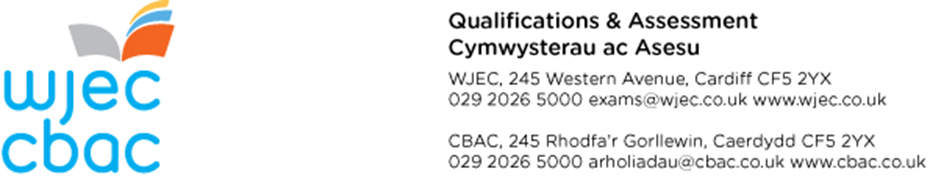 As outlined in the WJEC GCSE Health and Social Care, and Childcare specification, candidates may take Unit 1 and Unit 2:and cash-in for the single award qualificationbefore Unit 3 and Unit 4 and cash-in for a double award at the end of the coursein the same series as Unit 3 and Unit 4 and cash-in for a double award qualification.Where candidates have cashed-in Unit 1 and Unit 2 for the single award, theoutcomes from Unit 1 and Unit 2 cannot contribute to a double award.It is important to note that candidates are permitted to cash-in a double award and a single award in the same series if they have completed sufficient units to allow both cash- ins for the same series. For example, they may have sat Unit 1 and Unit 2 in year 10 and then go on to sit Unit 1 and Unit 2 again, along with Unit 3 and Unit 4 in year 11. For candidates ‘cashing-in’ a single award and a double award qualification in the same series, in order to satisfy terminal requirements, WJEC will process the single award cash-in first. This may therefore have a detrimental effect upon the overall double award grade.Please note that centres will not be permitted to remove any cash-in once results have been issued. If a centre wishes to remove any candidate’s cash-in, an amendment file must be submitted in the normal way prior to August 1st of the year of the cash in.